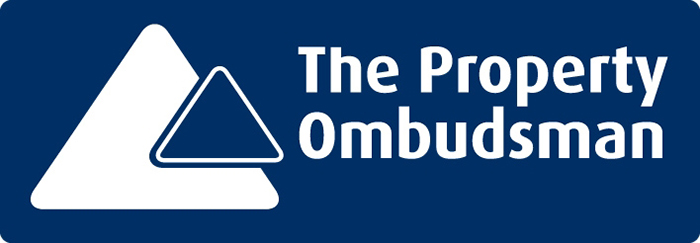 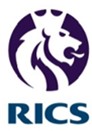 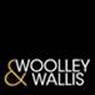 LANDLORD FEES SCHEDULEwww.w-w.co.ukTenant Find Only(Maximum of 100% + VAT of the monthly rent)Rent Collection(8% + VAT of the monthly rent)Comprehensive on-site meeting to discuss your requirements and give advice about the current rental market and provide market valuationComprehensive on-site meeting to discuss your requirements and give advice about the current rental market and provide market valuation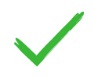 Provide guidance on compliance with statutory provisions, letting consents, safety regulations and HMRC requirementsProvide guidance on compliance with statutory provisions, letting consents, safety regulations and HMRC requirementsAppraise property presentation ang agree any improvement workAppraise property presentation ang agree any improvement workErect board outside property in accordance with Town and Country Planning Act 1990 (where possible)Erect board outside property in accordance with Town and Country Planning Act 1990 (where possible)Market the property and advertise on relevant property portalsMarket the property and advertise on relevant property portalsCarry out accompanied viewingsCarry out accompanied viewingsNegotiate and draft the terms of the Tenancy Agreement between Landlord and Tenant (ARLA Propertymark Agreement)Negotiate and draft the terms of the Tenancy Agreement between Landlord and Tenant (ARLA Propertymark Agreement)Carry out comprehensive reference checks via a professional referencing agency and ensure all compliance documents are served correctly and Right to Rent checks are carried outCarry out comprehensive reference checks via a professional referencing agency and ensure all compliance documents are served correctly and Right to Rent checks are carried outArrange for both tenant and Landlord to sign the tenancy agreement electronicallyArrange for both tenant and Landlord to sign the tenancy agreement electronicallyCollect the first month’s rent and depositCollect the first month’s rent and depositRegistering the tenants deposit with the Tenancy Deposit Scheme and providing the tenant with a certificateRegistering the tenants deposit with the Tenancy Deposit Scheme and providing the tenant with a certificate£48.00 inclusive of VAT£48.00 inclusive of VATInstructing an Independent Inventory Provider to provide a comprehensive Inventory/Schedule of Condition of the propertyInstructing an Independent Inventory Provider to provide a comprehensive Inventory/Schedule of Condition of the propertyAdvise all relevant utility providers of the changes of occupants with meter readingsAdvise all relevant utility providers of the changes of occupants with meter readingsCollect and remit the rent monthly including the generation of monthly and annual statements of income and expenditure.Collect and remit the rent monthly including the generation of monthly and annual statements of income and expenditure.Arrange necessary and routine repairs, instruct approved contractors and make payments from monthly rentArrange necessary and routine repairs, instruct approved contractors and make payments from monthly rentUndertake routine visits to the property and provide the Landlord with a comprehensive report supplemented with photographs. (this will usually be twice a year)Undertake routine visits to the property and provide the Landlord with a comprehensive report supplemented with photographs. (this will usually be twice a year)Pursue non-payment of rent and provide advice on rent arrears actionPursue non-payment of rent and provide advice on rent arrears actionMake arrangements with Landlord and Tenant for continuation of the tenancy after the initial fixed termMake arrangements with Landlord and Tenant for continuation of the tenancy after the initial fixed term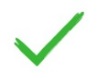 Serve the appropriate Housing Act or Non-Housing Act Notices to bring the tenancy to an end.Serve the appropriate Housing Act or Non-Housing Act Notices to bring the tenancy to an end.£120.00 inclusive of VAT£120.00 inclusive of VATInstruct an Independent Inventory Provider to carry out a Check out of the property and negotiate between Tenant and Landlord as to any deductionsInstruct an Independent Inventory Provider to carry out a Check out of the property and negotiate between Tenant and Landlord as to any deductionsNotify the utility companies that the tenant has vacated providing the meter readings.Notify the utility companies that the tenant has vacated providing the meter readings.Re-let your property including reviewing the rentRe-let your property including reviewing the rent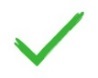 LANDLORD FEES SCHEDULEwww.w-w.co.uk Fully Managed(12% + VAT of the monthly rent)Fully Managed Plus(15% + Vat of the monthly rent)Comprehensive on-site meeting to discuss your requirements and give advice about the current rental market and provide market valuationComprehensive on-site meeting to discuss your requirements and give advice about the current rental market and provide market valuationProvide guidance on compliance with statutory provisions, letting consents, safety regulations and HMRC requirementsProvide guidance on compliance with statutory provisions, letting consents, safety regulations and HMRC requirementsAppraise property presentation and agree any improvement workAppraise property presentation and agree any improvement workErect board outside property in accordance with Town and Country Planning Act 1990 (where possible)Erect board outside property in accordance with Town and Country Planning Act 1990 (where possible)Market the property and advertise on relevant property portals including Rightmove and On The MarketMarket the property and advertise on relevant property portals including Rightmove and On The MarketCarry out accompanied viewingsCarry out accompanied viewingsNegotiate and draft the terms of the Tenancy Agreement between Landlord and Tenant (ARLA Propertymark Agreement)Negotiate and draft the terms of the Tenancy Agreement between Landlord and Tenant (ARLA Propertymark Agreement)Carry out comprehensive reference checks via a professional referencing agency and ensure all compliance documents are served correctly and carry out Right To Rent checksCarry out comprehensive reference checks via a professional referencing agency and ensure all compliance documents are served correctly and carry out Right To Rent checksArrange for both tenant and Landlord to sign the tenancy agreement electronicallyArrange for both tenant and Landlord to sign the tenancy agreement electronicallyCollect the first months’ rent and depositCollect the first months’ rent and depositRegister the tenants deposit with the Tenancy Deposit Scheme and providing the tenant with a certificate (TDS)Register the tenants deposit with the Tenancy Deposit Scheme and providing the tenant with a certificate (TDS)£48.00 inclusive of VAT£48.00 inclusive of VATInstructing an Independent Inventory Provider to document the condition of the property including taking photographs and meter readings.Instructing an Independent Inventory Provider to document the condition of the property including taking photographs and meter readings.Advise all relevant utility providers of the changes of occupants with meter readingsAdvise all relevant utility providers of the changes of occupants with meter readingsCollect and remit the rent monthly including the generation of monthly and annual statements of income and expenditureCollect and remit the rent monthly including the generation of monthly and annual statements of income and expenditureArrange necessary and routine repairs, instruct approved contractors and make payments from monthly rentArrange necessary and routine repairs, instruct approved contractors and make payments from monthly rentUndertake routine visits to the property and provide the Landlord with a comprehensive report supplemented with photographs. (this will usually be twice a year) Undertake routine visits to the property and provide the Landlord with a comprehensive report supplemented with photographs. (this will usually be twice a year) Pursue non-payment of rent and provide advice on rent arrears actionPursue non-payment of rent and provide advice on rent arrears actionMake arrangements with Landlord and Tenant for continuation of the tenancy after the initial fixed termMake arrangements with Landlord and Tenant for continuation of the tenancy after the initial fixed termServe the appropriate Housing Act or Non Housing Act Notices to bring the tenancy to an end.Serve the appropriate Housing Act or Non Housing Act Notices to bring the tenancy to an end.Instruct an Independent Inventory Provider to carry out a Check out of the property and negotiate between Tenant and Landlord as to any deductionsInstruct an Independent Inventory Provider to carry out a Check out of the property and negotiate between Tenant and Landlord as to any deductionsNotify the utility companies that the tenant has vacated providing the meter readings.Notify the utility companies that the tenant has vacated providing the meter readings.Provide a comprehensive rental guarantee and legal expenses policyProvide a comprehensive rental guarantee and legal expenses policy LANDLORD FEES SCHEDULE               ADDITIONAL NON-OPTIONAL  FEES AND CHARGES                     LANDLORD FEES SCHEDULE               ADDITIONAL NON-OPTIONAL  FEES AND CHARGES                    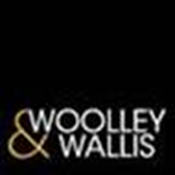 www.w-w.co.ukPRE-TENANCY FEES AND START OF TENANCY FEES    DURING TENANCY FEES   DURING TENANCY FEESSet-up Fees: Equivalent to a maximum of two and half week’s rent + VAT.Arranging and facilitating statutory compliance to include Energy Performance Certificate, Gas Safety Certificate, Electrical Installation Condition Report, Portable Appliance Testing, testing of smoke alarms and carbon monoxide detectors. Referencing for up to two tenants (ID checks, Right-to-Rent check, financial credit checks, obtaining references from current or previous employers / landlords and any other relevant information to assess affordability) as well as contract negotiation (amending and agreeing terms) and arranging the signing of the tenancy agreement.  Preparation of Inventory/Schedule of Condition by an Independent third party provider and notifying utility companies of tenant moving into the property.Additional Property Visits: £120.00 (inc. VAT) per visit.Should the landlord request property visits in addition to those within their existing Terms of Business, this covers the costs of attending the property within 10 miles of he instructed office (otherwise mileage may be charged)Additional Property Visits: £120.00 (inc. VAT) per visit.Should the landlord request property visits in addition to those within their existing Terms of Business, this covers the costs of attending the property within 10 miles of he instructed office (otherwise mileage may be charged)Set-up Fees: Equivalent to a maximum of two and half week’s rent + VAT.Arranging and facilitating statutory compliance to include Energy Performance Certificate, Gas Safety Certificate, Electrical Installation Condition Report, Portable Appliance Testing, testing of smoke alarms and carbon monoxide detectors. Referencing for up to two tenants (ID checks, Right-to-Rent check, financial credit checks, obtaining references from current or previous employers / landlords and any other relevant information to assess affordability) as well as contract negotiation (amending and agreeing terms) and arranging the signing of the tenancy agreement.  Preparation of Inventory/Schedule of Condition by an Independent third party provider and notifying utility companies of tenant moving into the property.Rent Review Fees: £120.00 (inc. VAT) per tenancy.Review rent in accordance with current prevailing market conditions and advise the landlord, negotiate with the tenant(s), direct tenant(s) to make payment change as appropriate, update the tenancy agreement and serve a Section 13 Notice if the tenancy is on a periodic basis.Rent Review Fees: £120.00 (inc. VAT) per tenancy.Review rent in accordance with current prevailing market conditions and advise the landlord, negotiate with the tenant(s), direct tenant(s) to make payment change as appropriate, update the tenancy agreement and serve a Section 13 Notice if the tenancy is on a periodic basis.Deposit Registration Fees: £48.00 (inc. VAT) per tenancy. Register landlord and tenant details and protect the security deposit with a government authorized scheme. Provide the tenant(s) with the Deposit Certificate and Prescribed Information within 30 days of the tenancystart date.Tenancy Agreement Renewal Fee: £240.00 (inc. VAT) per tenancy.Contract negotiation, amending and updating terms and arranging for the signing of a further tenancy agreement.Tenancy Agreement Renewal Fee: £240.00 (inc. VAT) per tenancy.Contract negotiation, amending and updating terms and arranging for the signing of a further tenancy agreement.Deposit Registration Fees: £48.00 (inc. VAT) per tenancy. Register landlord and tenant details and protect the security deposit with a government authorized scheme. Provide the tenant(s) with the Deposit Certificate and Prescribed Information within 30 days of the tenancystart date.Referencing and Right-to-Rent Checks at Change of Tenant: £90.00 (inc. VAT)Referencing and Right-to-Rent Checks at Change of Tenant: £90.00 (inc. VAT)Inventory/Schedule of Condition Fees: from £120.00 (inc. VAT) to £350.00 (inc. VAT) for unfurnished properties and from £120.00 (inc. VAT) for furnished propertiesRight-to-Rent Follow-Up Check: £50.00 (inc. VAT) per check. Undertaking a repeat check in person on a time-limited visa in accordance with the Immigration Acts 2014 and 2016.Notifying the Home Office should an illegal overstayer be identified. This does not apply to an Introduction only service.Right-to-Rent Follow-Up Check: £50.00 (inc. VAT) per check. Undertaking a repeat check in person on a time-limited visa in accordance with the Immigration Acts 2014 and 2016.Notifying the Home Office should an illegal overstayer be identified. This does not apply to an Introduction only service.Landlord Withdrawal Fees (before move-in): £540.00 (inc. VAT) per tenancy. To cover the costs associated with the marketing, advertising and tenancy set-up should the landlord withdraw from the tenancy before it has started.Landlord Withdrawal Fees (during tenancy): £360.00 (inc. VAT) per tenancy. To cover the costs associated with advising the tenant on the change and the position of the security deposit, transferring the security deposit to the landlord or new agent, notifying all utility providers and local authority (where necessary) and returning all relevant documents held by the agent to the landlord. This does not apply to an Introduction only service.Landlord Withdrawal Fees (during tenancy): £360.00 (inc. VAT) per tenancy. To cover the costs associated with advising the tenant on the change and the position of the security deposit, transferring the security deposit to the landlord or new agent, notifying all utility providers and local authority (where necessary) and returning all relevant documents held by the agent to the landlord. This does not apply to an Introduction only service.Legionella Risk Assessment: £120.00 (inc. VAT) per tenancyLANDLORD FEES SCHEDULE               ADDITIONAL NON-OPTIONAL FEES AND CHARGES                    LANDLORD FEES SCHEDULE               ADDITIONAL NON-OPTIONAL FEES AND CHARGES                    www.w-w.co.ukEND OF TENANCY FEES   OTHER FEES   OTHER FEESCheck-out Fees: from £120.00 to £350.00 (inc VAT) per tenancy. Attending the property by an Independent Inventory Provider to carry out a check out of the property based on the original inventory/schedule of condition taken at the commencement of the tenancy and negotiating the repayment of the security deposit.Arrangement Fees for refurbishments over £1k: 10% of the net cost (inc. VAT). Arranging access and assessing the costs with     contractors, ensuring work has been carried out in accordance with the Specification of Works and retaining any resulting warranty or guarantee.Arrangement Fees for refurbishments over £1k: 10% of the net cost (inc. VAT). Arranging access and assessing the costs with     contractors, ensuring work has been carried out in accordance with the Specification of Works and retaining any resulting warranty or guarantee.Court Attendance: £60.00 (inc VAT) per hourAttending court on your behalf in the event of a tenant failing to leave a property after a Notice for Possession has been served.Vacant Property Management Fees: (Half the agreed management fee (plus VAT) To cover the costs associated with visiting the property to undertake visuals checks on the inside and outside at a frequency mutually agreed with the landlord.Vacant Property Management Fees: (Half the agreed management fee (plus VAT) To cover the costs associated with visiting the property to undertake visuals checks on the inside and outside at a frequency mutually agreed with the landlord.TDS Arbitration:  maximum of £250.00 (inc VAT)To cover the costs of providing documentary evidence and completion of paperwork should there be a dispute at the end of the tenancy that cannot be resolved.Management Take-over Fees: £240.00 (inc. VAT) per tenancy. To cover the costs associated with taking over the management of an ongoing tenancy, ensuring all statutory compliance has been undertaken, confirming everything under “Set-up Fees” above, receiving and protecting the security deposit and providing all necessary legal documentation to the tenant.Management Take-over Fees: £240.00 (inc. VAT) per tenancy. To cover the costs associated with taking over the management of an ongoing tenancy, ensuring all statutory compliance has been undertaken, confirming everything under “Set-up Fees” above, receiving and protecting the security deposit and providing all necessary legal documentation to the tenant.Deposit Transfer Fees: £48.00 (inc. VAT) per deposit.Should the landlord request any changes to a protected deposit during a tenancy, this covers the costs associated with legal compliance for said request.Deposit Transfer Fees: £48.00 (inc. VAT) per deposit.Should the landlord request any changes to a protected deposit during a tenancy, this covers the costs associated with legal compliance for said request.Sale of Property to a Tenant: 1.2% (inc VAT) of the agreed sale price.Sale of Property to a Tenant: 1.2% (inc VAT) of the agreed sale price.